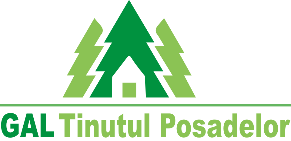 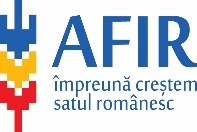 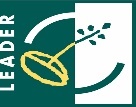 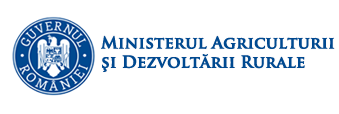 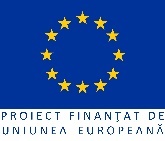 ASOCIAȚIA GRUPUL DE ACȚIUNE LOCALĂ FĂGĂRAȘUL DE SUD - ȚINUTUL POSADELORAnexa 1CERERE DE FINANȚARE pentru proiecte de serviciiMĂSURA M11/2B/2BSprijin pentru acțiuni de formare profesională și de dobândire de competențeSesiunea 1/2024Se completează de către solicitant:A. PREZENTARE GENERALĂA1. Submăsura 19.2 ”Sprijin pentru implementarea acțiunilor în cadrul strategiei de dezvoltare locală”A2. Denumire solicitant______________________________________________________________________________A3. Titlu proiect____________________________________________________________________________________________________________________________________________________________A4. Prezentarea proiectului4.1 Programul de finanțare, obiectivul, prioritatea, măsura GAL și domeniul de intervențieProgramul Național de Dezvoltare Rurală 2014 – 2020Obiectivul de dezvoltare rurală - i) Favorizarea competitivității agriculturii (conform Reg. UE nr. 1305/2013, art. 4). Prioritatea P2: Creșterea viabilității exploatațiilor și a competitivității tuturor tipurilor de agricultură în toate regiunile și promovarea tehnologiilor agricole inovatoare și a gestionării durabile a pădurilor (conform Reg. UE nr. 1305/2013, art. 5). Măsura GAL: M11/2B/2B - Sprijin pentru acțiuni de formare profesională și de dobândire de competențeDomeniul de intervenție 2B - Facilitarea intrării în sectorul agricol a unor fermieri calificați corespunzător și, în special, a reînnoirii generațiilor (domeniu principal de intervenție al măsurii, dintre cele prevăzute la art.5, Reg. UE nr. 1305/2013). 4.2  Obiectivul proiectuluiInstrucțiuni de completare:Se va completa cu obiectivul specific al proiectului.____________________________________________________________________________________________________________________________________________________________4.3 Oportunitatea şi necesitatea socio-economică a proiectului Instrucțiuni de completare:Se va prezenta oportunitatea realizării proiectului și necesitatea acestuia, în contextul socio-economic al teritoriului acoperit prin proiect, precum și modalitatea prin care obiectivul proiectului contribuie la realizarea obiectivelor Strategiei de Dezvoltare Locală a GAL.____________________________________________________________________________________________________________________________________________________________4.4 Prezentarea activităților care se vor desfășura în cadrul proiectului în vederea realizării obiectivelor propuseInstrucțiuni de completare:Se va prezenta fiecare activitate, cu descrierea modului în care activitatea respectivă conduce la atingerea obiectivului proiectului.  În cazul proiectelor  de formare profesională / activităţi demonstrative / acţiuni de informare  numărul minim admis de participanți / acțiune de formare este de 10, durata unei acțiuni de formare trebuie să fie de 5 zile (40 ore), iar numărul minim admis de participanți / acțiune demonstrativă / de informare este de 20 și durata unei acțiuni demonstrative / de informare de câte 1 zi (8 ore). Numărul maxim de participanți pe o grupă de formare profesională este de 28 de persoane, pentru pregătirea teoretică.4.5 Prezentarea resurselor umane disponibile și a expertizei acestora Instrucțiuni de completare:Se vor prezenta resursele umane de care dispune beneficiarul în vederea implementării proiectului și expertiza pe care acestea o dețin în implementarea proiectelor de dezvoltare rurală (în funcție de cerințele prezentate în anunțul de selecție publicat de GAL). În această secțiune vor fi nominalizați experții specializați în domeniile acoperite de obiectivul proiectului pentru care se vor atașa copii ale documentelor care atestă expertiza experților (CV-uri, recomandări, contracte, diplome, certificate, atestate etc.). De asemenea, se vor indica tipurile de experți în atribuțiile cărora intră activitățile de organizare și numărul acestora.  În situația în care solicitantul nu dispune de personal specializat pentru îndeplinirea obiectivului proiectului, se va menționa că experții implicați în derularea proiectului vor fi asigurați parțial în baza unor contracte externalizate de prestări servicii. Se vor indica categoriile de experți care fac obiectul serviciilor externalizate și cerințele care trebuie îndeplinite de aceștia.___________________________________________________________________________________________________________________________________________________________4.6 Descrierea rezultatelor anticipate în urma implementării proiectului Instrucțiuni de completare:Se vor specifica principalele rezultate anticipate pentru fiecare activitate prezentată mai sus. 4.7 Bugetul Indicativ Instrucțiuni de completare:Se va completa valoarea eligibilă a proiectului fără TVA, valoarea TVA și valoarea totală a proiectului cu TVA, în lei și euro, preluând informațiile din Anexa 1.1 a Cererii de finanțare.______________________________________________________________________________4.8 Durata proiectului Instrucțiuni de completare:Se va preciza durata implementării proiectului, exprimată în luni.______________________________________________________________________________A5. Amplasamentul proiectului 5.1 Prezentarea teritoriului acoperit prin proiectLocalitate / Localități - Comună(e) / Sat(e)  ___________________________________________Județ  ARGEȘRegiunea de dezvoltare SUD - MUNTENIAInstrucțiuni de completare: Se vor prezenta localitățile din teritoriul GAL, din care vor fi selectați participanții la activitățile menționate în proiect.5.2 Prezentarea locației Instrucțiuni de completare:Se vor descrie locația / locațiile și logistica stabilită prin proiect pentru desfășurarea activităților, cu precizarea localităților în care se vor desfășura. În funcție de cerințele privind asigurarea spațiului de desfășurare și a logisticii necesare, prevăzute în anunțul de selecție publicat de GAL, locațiile pot fi stabilite exclusiv pe teritoriul eligibil GAL . ______________________________________________________________________________A6. Date despre tipul de proiect și beneficiar:6.1 Proiect de servicii   √6.2  Beneficiar:    Public   ;     Privat   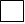 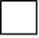 B. INFORMAȚII PRIVIND SOLICITANTULB1. Descrierea solicitantuluiB1.1 Informații privind solicitantul Data de înființare: __________________Codul de înregistrare fiscală  / Codul unic de înregistrare :  ______________________________Statutul juridic al solicitantului: ____________________________________________________Codul unic de înregistrare APIA: _________________ (în cazul în care beneficiarul nu are alocat un cod APIA, acesta va completa Formularul de înscriere în Registrul unic de identificare pentru solicitanții de finanțare prin măsurile Programului Național de Dezvoltare Rurală 2014- 2020 de la finalul Cererii de finanțare)Anul atribuirii codului APIA: ______________________B1.2 Sediul social al solicitantuluiJudeț: ................... Localitate: ....................... Cod Poștal: ..................... Strada: ....................... Nr.: ........ Bloc: .....  Scara: ...... Telefon fix/mobil: .................... Fax: ................ E-mail: ..................B1.3 Numele și prenumele reprezentantului legal și funcția acestuia în cadrul organizației care solicită finanțare, precum și specimenul de semnătură:B2. Informații referitoare la reprezentantul legalB2.1 Date de identitate ale reprezentantului legalData nașterii _______________   Cod numeric personal ________________________________Act de identitate ........    Seria ......   Nr. ..........  Eliberat la data de: ............   De:....................Valabil până la: ............................B2.2 Domiciliul stabil al reprezentantului legalJudeț: .............  Localitate: ....................   Cod Poștal: ...............  Strada: .................  Nr.: .......Bloc:..... Scara:......Telefon fix/mobil:.....................Fax:..................E-mail:..............................B3. Informații privind contul pentru proiect F.E.A.D.R.B3.1 Denumirea Băncii / Trezoreriei ...........................................................................................Denumirea Sucursalei/Filialei ..............................................................................................B3.2 Adresa Băncii / Trezoreriei ..........................................................................................B3.3 Cod IBAN .................................................................................................................B3.4 Titularul contului ........................................................................................................C. FINANȚĂRI NERAMBURSABILE solicitate și/sau obținuteSolicitantul a mai obținut finanțări nerambursabile pentru același tip de servicii? □  DA          □  NUDacă DA, detaliați cu datele solicitate în tabelul de mai jos: *se completează de către solicitant cu denumirea programuluiD. ANEXELE CERERII DE FINANȚARE CE VOR FI COMPLETATE DE SOLICITANTAnexa 1.1 - Buget Indicativ și Fundamentarea bugetului pe categorii de cheltuieli eligibile,                      corelate cu activitățile și rezultatele proiectului.Anexa 1.2 – Declarație pe proprie răspundere a solicitantului.Anexa 1.3 – Grafic calendaristic de implementare a proiectului.E. LISTA DOCUMENTELOR ANEXATE PROIECTELOR DE SERVICIILa Cererea de finanțare se vor anexa documentele în ordinea de mai jos:F. INDICATORI DE MONITORIZAREDATE de ÎNREGISTRARESe completează de către Agenția pentru Finanțarea Investițiilor Rurale – Oficiul Județean pentru Finanțarea Investițiilor Rurale OJFIR _______________________Număr înregistrare __________________________________________________ 				Data înregistrării ____________________________________________________Numele și prenumele persoanei care înregistrează                         Semnătura__________________________________________	             __________________Semnătura Director OJFIRLuna(1,2,...., n)Activități planificateModul în care activitatea conduce la atingerea obiectivului proiectului...............................................................................................Activități planificateRezultate planificate...................................................................................................................NUMEPRENUMEFUNCȚIEREPREZENTANT LEGALSPECIMEN DE SEMNĂTURĂ............................................................................................................DADADADANUNumăr proiecteTitlul proiectelor și Numărul contractelor de finanțareData finalizăriiValoarea sprijinului(Euro)NUProgram național*Program național*FEADR 2007-2013Alte programe europene*Alte programe europene*Alte programe internaționale*Alte programe internaționale*Lista documentelorDANUNU ESTE CAZULPagina de la - până laRaportul asupra utilizării altor programe de finanțare nerambursabilă (obiective, tip de serviciu, elemente clare de identificare ale serviciului, lista cheltuielilor eligibile, costul și stadiul proiectului, perioada derulării proiectului) întocmit de solicitant, pentru solicitanții care au mai beneficiat de alte programe de finanțare nerambursabilă în perioada de programare anterioară, pentru aceleași tipuri de servicii.Documente justificative pentru proiectele de servicii finalizate incluse în Raportul asupra utilizării altor programe de finanțare nerambursabilăDocumente care să ateste expertiza experților de a implementa activitățile proiectului (CV-uri, diplome, certificate,  referințe, atestare ca formator emise conform legislației naționale în vigoare, atestare calitate de cadru didactic, CIM-uri, adeverințe etc.)Documente constitutive / Documente care să ateste forma de organizare – în funcție de tipul solicitantului (Statut juridic, Act Constitutiv, Cod Unic de Înregistrare, Cod de Înregistrare Fiscală, Înscrierea în Registrul asociațiilor și fundațiilor, Certificat ONRC, Legi de înființare, ROI / ROF, documente din care să reiasă în mod clar obiectul de activitate, alte documente relevante privind  înființarea instituției).Oferte conforme - documente obligatorii care trebuie avute în vedere la stabilirea rezonabilității prețurilor. Acestea trebuie să aibă cel puțin următoarele caracteristici: să conțină detalierea unor specificații tehnice minimale; să conţină preţul de achiziţie, defalcat pe categorii de bunuri / servicii. Ofertele conforme reprezintă oferte comparabile, care răspund cerințelor din punct de vedere al performanțelor și parametrilor din cererea de oferte, al obiectului acestora și din punct de vedere financiar și sunt transmise de către operatori economici reali și care îndeplinesc condițiile de calificare, verificabile de către experții evaluatori.Certificat constatator emis conform legislației naționale în vigoare, din care să rezulte faptul că solicitantul nu se află în proces de lichidare sau faliment. * Nu se depune în cazul solicitanților înființați în baza OG nr. 26/2000 cu privire la asociații și fundații și a beneficiarilor publici.Copia actului de identitate a reprezentantului legal.* Se acceptă inclusiv versiunea scanată, conform prevederilor Ordonanței de Urgență nr. 41/2016.Declarație pe propria răspundere specifică GAL FS-TP (Anexa 5 la Ghid)Declarație privind prelucrarea datelor cu caracter personal (Anexa 6 la Ghid)Alte documente justificative, după caz.………………………………………………………………..………………………………………………………………..………………………………………………………………….Numărul de locuri de muncă create (obligatoriu de completat pentru toate proiectele, inclusiv atunci când valoarea este zero)Numărul de locuri de muncă create (obligatoriu de completat pentru toate proiectele, inclusiv atunci când valoarea este zero)Numărul de locuri de muncă create (obligatoriu de completat pentru toate proiectele, inclusiv atunci când valoarea este zero)bărbați..............................Numărul de locuri de muncă create (obligatoriu de completat pentru toate proiectele, inclusiv atunci când valoarea este zero)Numărul de locuri de muncă create (obligatoriu de completat pentru toate proiectele, inclusiv atunci când valoarea este zero)Numărul de locuri de muncă create (obligatoriu de completat pentru toate proiectele, inclusiv atunci când valoarea este zero)femei..............................Domeniul de intervenție principal (conform fișei măsurii din SDL)Indicatori de monitorizareIndicatori de monitorizareDomeniul/ile de intervenție secundar/e(dacă este cazul)Indicatori de monitorizareIndicatori de monitorizare2BNumărul de exploatații agricole / beneficiari sprijiniți...............NU ESTE CAZUL--Codul unic de înregistrare APIAÎn cazul în care nu aveți un cod unic de înregistrare  APIA, completați acest formular Se preiau informațiile care există în secțiunea "B. INFORMAȚII PRIVIND SOLICITANTUL" FORMULARde înscriere în Registrul unic de identificare pentru solicitanții de finanțare prin măsurileProgramului Național de Dezvoltare Rurală 2014 - 2020Persoană juridică / Persoană fizică / Altă categorie de solicitant PNDR:______________________________________________________________________________________Sediul / Adresa:Țara: ROMÂNIA  Județul:  ...............   Oraș:  ............... Comuna: ............... Satul: .............. Strada: ................  nr. ........ bl. ......  et. .......  ap. .......  Sectorul: ...... Codul poștal: ......................Număr de telefon: ............................ Fax: ......................... E-mail: ......................................................Număr de înregistrare în Registrul comerțului / Registrul asociațiilor și fundațiilor ............................CUI / CIF: .........................................................Cod CAEN pentru activitatea  principală: ......................Cod CAEN pentru activitatea  secundară pentru care se solicită înregistrarea în Registrul unic de Identificare ...........................Cod IBAN: ........................................................................deschis la Banca / Trezoreria (obligatoriu pentru beneficiarii publici): .....................................................Sucursala / Agenția: ............................................................................Prin reprezentant legal, doamna/domnul: ......................................... cu CNP.............................................: solicit înscrierea în Registrul unic de identificare - Agenția de Plăți și Intervenție pentru Agricultură.Am luat la cunoștință că orice modificare a informațiilor de mai sus trebuie furnizată către APIA în termen de maximum 10 zile lucrătoare de la producerea  acestora.Declar pe propria  răspundere că cele de mai sus sunt conforme cu realitatea.Sunt  de acord ca datele din cerere să fie introduse în baza de date a Sistemului integrat  de Administrare și Control, procesate  și verificate în vederea înscrierii în Registrul unic de identificare și transmise autorităților responsabile în vederea elaborării de studii statistice și de evaluări economice, în condițiile Legii nr. 677/2001 actualizată pentru protecția persoanelor cu privire la prelucrarea datelor cu caracter personal și libera circulație a acestor date, cu modificările și completările ulterioare.Reprezentant legal                                                                                  Numele și prenumele: ...............................................Semnătura .......................      Data ............................            Codul unic de înregistrare APIAÎn cazul în care nu aveți un cod unic de înregistrare  APIA, completați acest formular Se preiau informațiile care există în secțiunea "B. INFORMAȚII PRIVIND SOLICITANTUL" FORMULARde înscriere în Registrul unic de identificare pentru solicitanții de finanțare prin măsurileProgramului Național de Dezvoltare Rurală 2014 - 2020Persoană juridică / Persoană fizică / Altă categorie de solicitant PNDR:______________________________________________________________________________________Sediul / Adresa:Țara: ROMÂNIA  Județul:  ...............   Oraș:  ............... Comuna: ............... Satul: .............. Strada: ................  nr. ........ bl. ......  et. .......  ap. .......  Sectorul: ...... Codul poștal: ......................Număr de telefon: ............................ Fax: ......................... E-mail: ......................................................Număr de înregistrare în Registrul comerțului / Registrul asociațiilor și fundațiilor ............................CUI / CIF: .........................................................Cod CAEN pentru activitatea  principală: ......................Cod CAEN pentru activitatea  secundară pentru care se solicită înregistrarea în Registrul unic de Identificare ...........................Cod IBAN: ........................................................................deschis la Banca / Trezoreria (obligatoriu pentru beneficiarii publici): .....................................................Sucursala / Agenția: ............................................................................Prin reprezentant legal, doamna/domnul: ......................................... cu CNP.............................................: solicit înscrierea în Registrul unic de identificare - Agenția de Plăți și Intervenție pentru Agricultură.Am luat la cunoștință că orice modificare a informațiilor de mai sus trebuie furnizată către APIA în termen de maximum 10 zile lucrătoare de la producerea  acestora.Declar pe propria  răspundere că cele de mai sus sunt conforme cu realitatea.Sunt  de acord ca datele din cerere să fie introduse în baza de date a Sistemului integrat  de Administrare și Control, procesate  și verificate în vederea înscrierii în Registrul unic de identificare și transmise autorităților responsabile în vederea elaborării de studii statistice și de evaluări economice, în condițiile Legii nr. 677/2001 actualizată pentru protecția persoanelor cu privire la prelucrarea datelor cu caracter personal și libera circulație a acestor date, cu modificările și completările ulterioare.Reprezentant legal                                                                                  Numele și prenumele: ...............................................Semnătura .......................      Data ............................            Codul unic de înregistrare APIAÎn cazul în care nu aveți un cod unic de înregistrare  APIA, completați acest formular Se preiau informațiile care există în secțiunea "B. INFORMAȚII PRIVIND SOLICITANTUL" FORMULARde înscriere în Registrul unic de identificare pentru solicitanții de finanțare prin măsurileProgramului Național de Dezvoltare Rurală 2014 - 2020Persoană juridică / Persoană fizică / Altă categorie de solicitant PNDR:______________________________________________________________________________________Sediul / Adresa:Țara: ROMÂNIA  Județul:  ...............   Oraș:  ............... Comuna: ............... Satul: .............. Strada: ................  nr. ........ bl. ......  et. .......  ap. .......  Sectorul: ...... Codul poștal: ......................Număr de telefon: ............................ Fax: ......................... E-mail: ......................................................Număr de înregistrare în Registrul comerțului / Registrul asociațiilor și fundațiilor ............................CUI / CIF: .........................................................Cod CAEN pentru activitatea  principală: ......................Cod CAEN pentru activitatea  secundară pentru care se solicită înregistrarea în Registrul unic de Identificare ...........................Cod IBAN: ........................................................................deschis la Banca / Trezoreria (obligatoriu pentru beneficiarii publici): .....................................................Sucursala / Agenția: ............................................................................Prin reprezentant legal, doamna/domnul: ......................................... cu CNP.............................................: solicit înscrierea în Registrul unic de identificare - Agenția de Plăți și Intervenție pentru Agricultură.Am luat la cunoștință că orice modificare a informațiilor de mai sus trebuie furnizată către APIA în termen de maximum 10 zile lucrătoare de la producerea  acestora.Declar pe propria  răspundere că cele de mai sus sunt conforme cu realitatea.Sunt  de acord ca datele din cerere să fie introduse în baza de date a Sistemului integrat  de Administrare și Control, procesate  și verificate în vederea înscrierii în Registrul unic de identificare și transmise autorităților responsabile în vederea elaborării de studii statistice și de evaluări economice, în condițiile Legii nr. 677/2001 actualizată pentru protecția persoanelor cu privire la prelucrarea datelor cu caracter personal și libera circulație a acestor date, cu modificările și completările ulterioare.Reprezentant legal                                                                                  Numele și prenumele: ...............................................Semnătura .......................      Data ............................            Codul unic de înregistrare APIAÎn cazul în care nu aveți un cod unic de înregistrare  APIA, completați acest formular Se preiau informațiile care există în secțiunea "B. INFORMAȚII PRIVIND SOLICITANTUL" FORMULARde înscriere în Registrul unic de identificare pentru solicitanții de finanțare prin măsurileProgramului Național de Dezvoltare Rurală 2014 - 2020Persoană juridică / Persoană fizică / Altă categorie de solicitant PNDR:______________________________________________________________________________________Sediul / Adresa:Țara: ROMÂNIA  Județul:  ...............   Oraș:  ............... Comuna: ............... Satul: .............. Strada: ................  nr. ........ bl. ......  et. .......  ap. .......  Sectorul: ...... Codul poștal: ......................Număr de telefon: ............................ Fax: ......................... E-mail: ......................................................Număr de înregistrare în Registrul comerțului / Registrul asociațiilor și fundațiilor ............................CUI / CIF: .........................................................Cod CAEN pentru activitatea  principală: ......................Cod CAEN pentru activitatea  secundară pentru care se solicită înregistrarea în Registrul unic de Identificare ...........................Cod IBAN: ........................................................................deschis la Banca / Trezoreria (obligatoriu pentru beneficiarii publici): .....................................................Sucursala / Agenția: ............................................................................Prin reprezentant legal, doamna/domnul: ......................................... cu CNP.............................................: solicit înscrierea în Registrul unic de identificare - Agenția de Plăți și Intervenție pentru Agricultură.Am luat la cunoștință că orice modificare a informațiilor de mai sus trebuie furnizată către APIA în termen de maximum 10 zile lucrătoare de la producerea  acestora.Declar pe propria  răspundere că cele de mai sus sunt conforme cu realitatea.Sunt  de acord ca datele din cerere să fie introduse în baza de date a Sistemului integrat  de Administrare și Control, procesate  și verificate în vederea înscrierii în Registrul unic de identificare și transmise autorităților responsabile în vederea elaborării de studii statistice și de evaluări economice, în condițiile Legii nr. 677/2001 actualizată pentru protecția persoanelor cu privire la prelucrarea datelor cu caracter personal și libera circulație a acestor date, cu modificările și completările ulterioare.Reprezentant legal                                                                                  Numele și prenumele: ...............................................Semnătura .......................      Data ............................            Codul unic de înregistrare APIAÎn cazul în care nu aveți un cod unic de înregistrare  APIA, completați acest formular Se preiau informațiile care există în secțiunea "B. INFORMAȚII PRIVIND SOLICITANTUL" FORMULARde înscriere în Registrul unic de identificare pentru solicitanții de finanțare prin măsurileProgramului Național de Dezvoltare Rurală 2014 - 2020Persoană juridică / Persoană fizică / Altă categorie de solicitant PNDR:______________________________________________________________________________________Sediul / Adresa:Țara: ROMÂNIA  Județul:  ...............   Oraș:  ............... Comuna: ............... Satul: .............. Strada: ................  nr. ........ bl. ......  et. .......  ap. .......  Sectorul: ...... Codul poștal: ......................Număr de telefon: ............................ Fax: ......................... E-mail: ......................................................Număr de înregistrare în Registrul comerțului / Registrul asociațiilor și fundațiilor ............................CUI / CIF: .........................................................Cod CAEN pentru activitatea  principală: ......................Cod CAEN pentru activitatea  secundară pentru care se solicită înregistrarea în Registrul unic de Identificare ...........................Cod IBAN: ........................................................................deschis la Banca / Trezoreria (obligatoriu pentru beneficiarii publici): .....................................................Sucursala / Agenția: ............................................................................Prin reprezentant legal, doamna/domnul: ......................................... cu CNP.............................................: solicit înscrierea în Registrul unic de identificare - Agenția de Plăți și Intervenție pentru Agricultură.Am luat la cunoștință că orice modificare a informațiilor de mai sus trebuie furnizată către APIA în termen de maximum 10 zile lucrătoare de la producerea  acestora.Declar pe propria  răspundere că cele de mai sus sunt conforme cu realitatea.Sunt  de acord ca datele din cerere să fie introduse în baza de date a Sistemului integrat  de Administrare și Control, procesate  și verificate în vederea înscrierii în Registrul unic de identificare și transmise autorităților responsabile în vederea elaborării de studii statistice și de evaluări economice, în condițiile Legii nr. 677/2001 actualizată pentru protecția persoanelor cu privire la prelucrarea datelor cu caracter personal și libera circulație a acestor date, cu modificările și completările ulterioare.Reprezentant legal                                                                                  Numele și prenumele: ...............................................Semnătura .......................      Data ............................            Codul unic de înregistrare APIAÎn cazul în care nu aveți un cod unic de înregistrare  APIA, completați acest formular Se preiau informațiile care există în secțiunea "B. INFORMAȚII PRIVIND SOLICITANTUL" FORMULARde înscriere în Registrul unic de identificare pentru solicitanții de finanțare prin măsurileProgramului Național de Dezvoltare Rurală 2014 - 2020Persoană juridică / Persoană fizică / Altă categorie de solicitant PNDR:______________________________________________________________________________________Sediul / Adresa:Țara: ROMÂNIA  Județul:  ...............   Oraș:  ............... Comuna: ............... Satul: .............. Strada: ................  nr. ........ bl. ......  et. .......  ap. .......  Sectorul: ...... Codul poștal: ......................Număr de telefon: ............................ Fax: ......................... E-mail: ......................................................Număr de înregistrare în Registrul comerțului / Registrul asociațiilor și fundațiilor ............................CUI / CIF: .........................................................Cod CAEN pentru activitatea  principală: ......................Cod CAEN pentru activitatea  secundară pentru care se solicită înregistrarea în Registrul unic de Identificare ...........................Cod IBAN: ........................................................................deschis la Banca / Trezoreria (obligatoriu pentru beneficiarii publici): .....................................................Sucursala / Agenția: ............................................................................Prin reprezentant legal, doamna/domnul: ......................................... cu CNP.............................................: solicit înscrierea în Registrul unic de identificare - Agenția de Plăți și Intervenție pentru Agricultură.Am luat la cunoștință că orice modificare a informațiilor de mai sus trebuie furnizată către APIA în termen de maximum 10 zile lucrătoare de la producerea  acestora.Declar pe propria  răspundere că cele de mai sus sunt conforme cu realitatea.Sunt  de acord ca datele din cerere să fie introduse în baza de date a Sistemului integrat  de Administrare și Control, procesate  și verificate în vederea înscrierii în Registrul unic de identificare și transmise autorităților responsabile în vederea elaborării de studii statistice și de evaluări economice, în condițiile Legii nr. 677/2001 actualizată pentru protecția persoanelor cu privire la prelucrarea datelor cu caracter personal și libera circulație a acestor date, cu modificările și completările ulterioare.Reprezentant legal                                                                                  Numele și prenumele: ...............................................Semnătura .......................      Data ............................            Codul unic de înregistrare APIAÎn cazul în care nu aveți un cod unic de înregistrare  APIA, completați acest formular Se preiau informațiile care există în secțiunea "B. INFORMAȚII PRIVIND SOLICITANTUL" FORMULARde înscriere în Registrul unic de identificare pentru solicitanții de finanțare prin măsurileProgramului Național de Dezvoltare Rurală 2014 - 2020Persoană juridică / Persoană fizică / Altă categorie de solicitant PNDR:______________________________________________________________________________________Sediul / Adresa:Țara: ROMÂNIA  Județul:  ...............   Oraș:  ............... Comuna: ............... Satul: .............. Strada: ................  nr. ........ bl. ......  et. .......  ap. .......  Sectorul: ...... Codul poștal: ......................Număr de telefon: ............................ Fax: ......................... E-mail: ......................................................Număr de înregistrare în Registrul comerțului / Registrul asociațiilor și fundațiilor ............................CUI / CIF: .........................................................Cod CAEN pentru activitatea  principală: ......................Cod CAEN pentru activitatea  secundară pentru care se solicită înregistrarea în Registrul unic de Identificare ...........................Cod IBAN: ........................................................................deschis la Banca / Trezoreria (obligatoriu pentru beneficiarii publici): .....................................................Sucursala / Agenția: ............................................................................Prin reprezentant legal, doamna/domnul: ......................................... cu CNP.............................................: solicit înscrierea în Registrul unic de identificare - Agenția de Plăți și Intervenție pentru Agricultură.Am luat la cunoștință că orice modificare a informațiilor de mai sus trebuie furnizată către APIA în termen de maximum 10 zile lucrătoare de la producerea  acestora.Declar pe propria  răspundere că cele de mai sus sunt conforme cu realitatea.Sunt  de acord ca datele din cerere să fie introduse în baza de date a Sistemului integrat  de Administrare și Control, procesate  și verificate în vederea înscrierii în Registrul unic de identificare și transmise autorităților responsabile în vederea elaborării de studii statistice și de evaluări economice, în condițiile Legii nr. 677/2001 actualizată pentru protecția persoanelor cu privire la prelucrarea datelor cu caracter personal și libera circulație a acestor date, cu modificările și completările ulterioare.Reprezentant legal                                                                                  Numele și prenumele: ...............................................Semnătura .......................      Data ............................            